Фамилия Имя ОтчествоЖЕЛАЕМАЯ ДОЛЖНОСТЬОбразование: Дата рождения: Город: Телефон: Email: ОбразованиеСпециальностьДата окончания (месяц/год), (Форма обучения)Факультет, учебное заведение, городДополнительное ОбразованиеНазвание курсаДата окончания (месяц/год)Учебное заведение, городОпыт работымесяц/год – текущее времяДолжность / Организация, городДолжностные обязанности:Обязанность 1Обязанность 2Обязанность 3месяц/год – месяц/годДолжность / Организация, городДолжностные обязанности:Обязанность 1Обязанность 2Обязанность 3Профессиональные навыкиНавык 1Навык 2Навык 3Личные качестваКачество 1Качество 2Качество 3Дополнительная информацияДоп. Инфо 1Доп. Инфо 2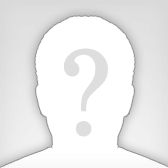 